Механізм отриманнякадастрового номера на земельні ділянки,що надані за державними актами на право власності на землю(акти жовтого зразка)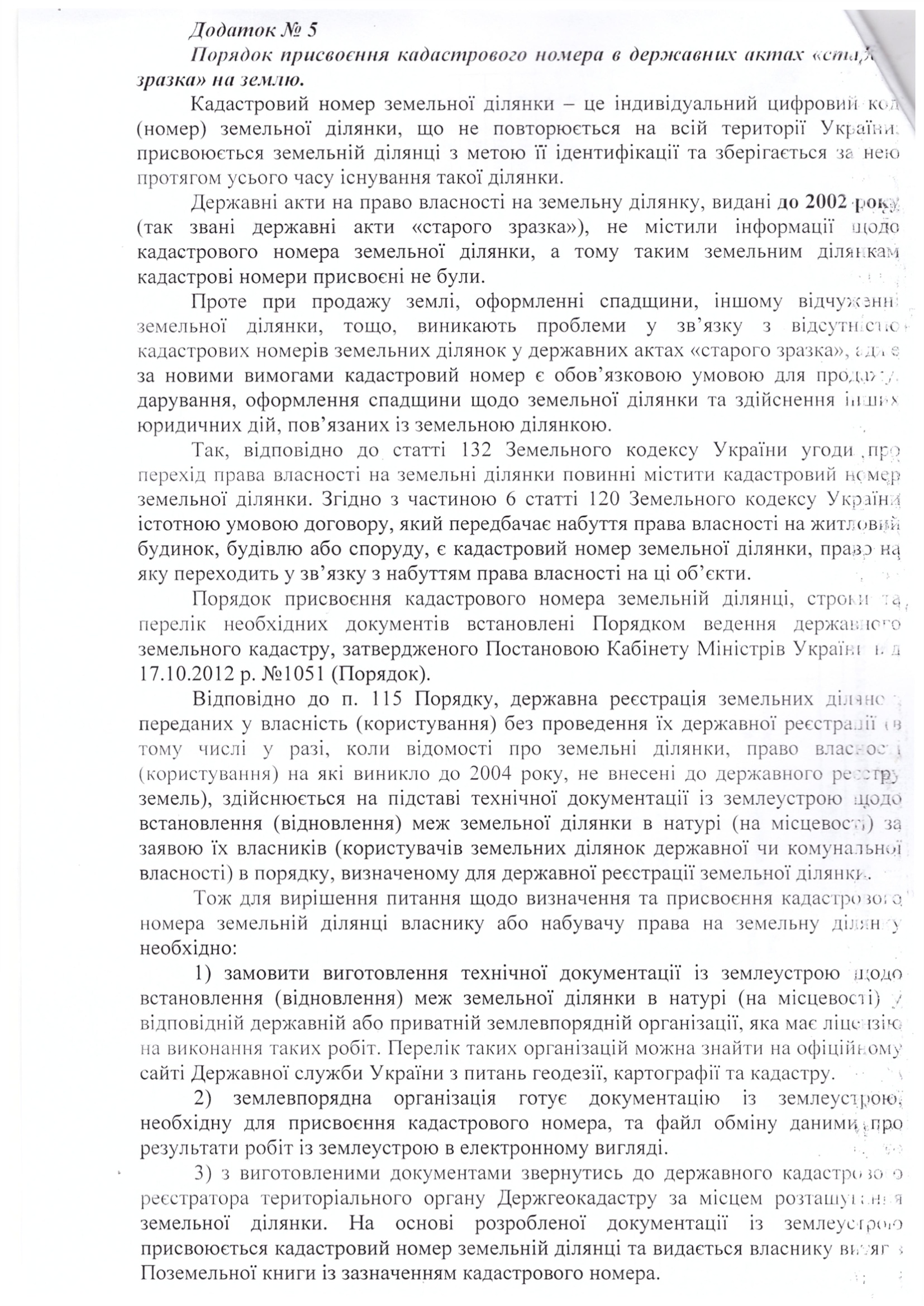 